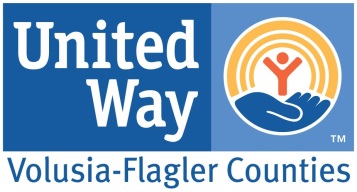 Job DescriptionPosition Summary This position supports the management of grants, our 211 and Campaign for Working Families Program as part of the Community Programs Department.  The position is responsible for the hiring, management, and performance of the employees within that department. There is a wide variety of job duties, all with a goal of impacting the organization’s ability to drive positive change in the community.Duties and Responsibilities Qualifications Working Conditions & Physical Requirements Work is carried out in a controlled, agreeable environment as generally represented by normal office conditions.  Employees may be required to assist with or attend various offsite events related to programs or fund raising that are scheduled evenings and/or weekends.  These events may require several hours on your feet and assisting with heavy lifting and carrying.Direct Reports 211 Resource Coordinator			 HMG Outreach SpecialistHMG Client Data SpecialistCFWF CoordinatorProgram Database Coordinator211 Data Quality SpecialistDate last reviewed/revised:4/10/2017 Position TitleDirector Community ProgramsDirector Community ProgramsDirector Community ProgramsDepartmentCommunity ProgramsCommunity ProgramsReports To - PresidentFLSA Status – ExemptFLSA Status – ExemptClassification – Full TimeUWW Code - Supervise, train and evaluate Program StaffStrategic planning and execution to enhance profitability, productivity and efficiency throughout the organization's operations.Increase program revenue through grants and local funding. Implement processes and systems that will generate higher productivity Manage subcontract with 211 Brevard for I&R services as well as 211 in-house staff for customer satisfaction, call efficiency and revenue generation.Develop and direct the management of the Campaign for Working Families Initiative to ensure proper operation of the VITA Program and Youth, Young Adult and Adult Financial Education Programs.Manage other community programs, i.e, Familywise Prescription Program, Help Me Grow, etc., Represent UWVFC and participate in community collaborations with regard to Health, Education and Financial Stability initiatives.Assist with UWVF fundraising efforts.Serve as member of executive management team.Other duties as assigned by the PresidentBachelor's Degree in Business Administration, Management, or equivalent from an accredited institution.  Five years of experience in related business activities.  Minimum of 2 years of supervision with multiple staff.  Strong personal computing skills, including working knowledge of Microsoft Office applications.Grant writing and grant management experience with proven resultsAbility to lead 